второй созывРешениеСобрания депутатов муниципального образования «Городское поселение Морки»О внесении изменений в решение Собрания депутатов муниципального образования «Городское поселение Морки» от 30 августа 2017 года №146  В соответствии с пунктом 4 статьи 4 Федерального закона от 07.07.2003 г. № 112-ФЗ «О личном подсобном хозяйстве» 
        Собрание депутатов муниципального образования «Городское поселение Морки»  РЕШИЛО:       1. Внести в решение Собрания депутатов муниципального образования «Городское поселение Морки» от 30 августа 2017 года № 146 «О предельных (максимальных и минимальных) размерах земельных участков, предоставляемых для ведения личного подсобного хозяйства на территории муниципального образования «Городское поселение Морки», на которые действие градостроительных регламентов не распространяется или в отношении которых градостроительные регламенты не устанавливаются» (далее – Решение) следующие изменения:Второй абзац части 1 Решения изложить в следующей редакции:        для пгт.Морки:минимальный  - 0,005 га;максимальный - 0,20 га;2. Обнародовать настоящее решение в установленном порядке.         3. Настоящее решение вступает в силу после его обнародования.       4. Контроль  за  исполнением  решения  возложить  на  постоянную    комиссию по законности и правопорядку.Заместитель председателя собраниядепутатов муниципального образования«Городское поселение Морки»:	                              М.С.Александрова«Морко ола сынан илем» муниципальный образованийындепутатше–влакын Погынжо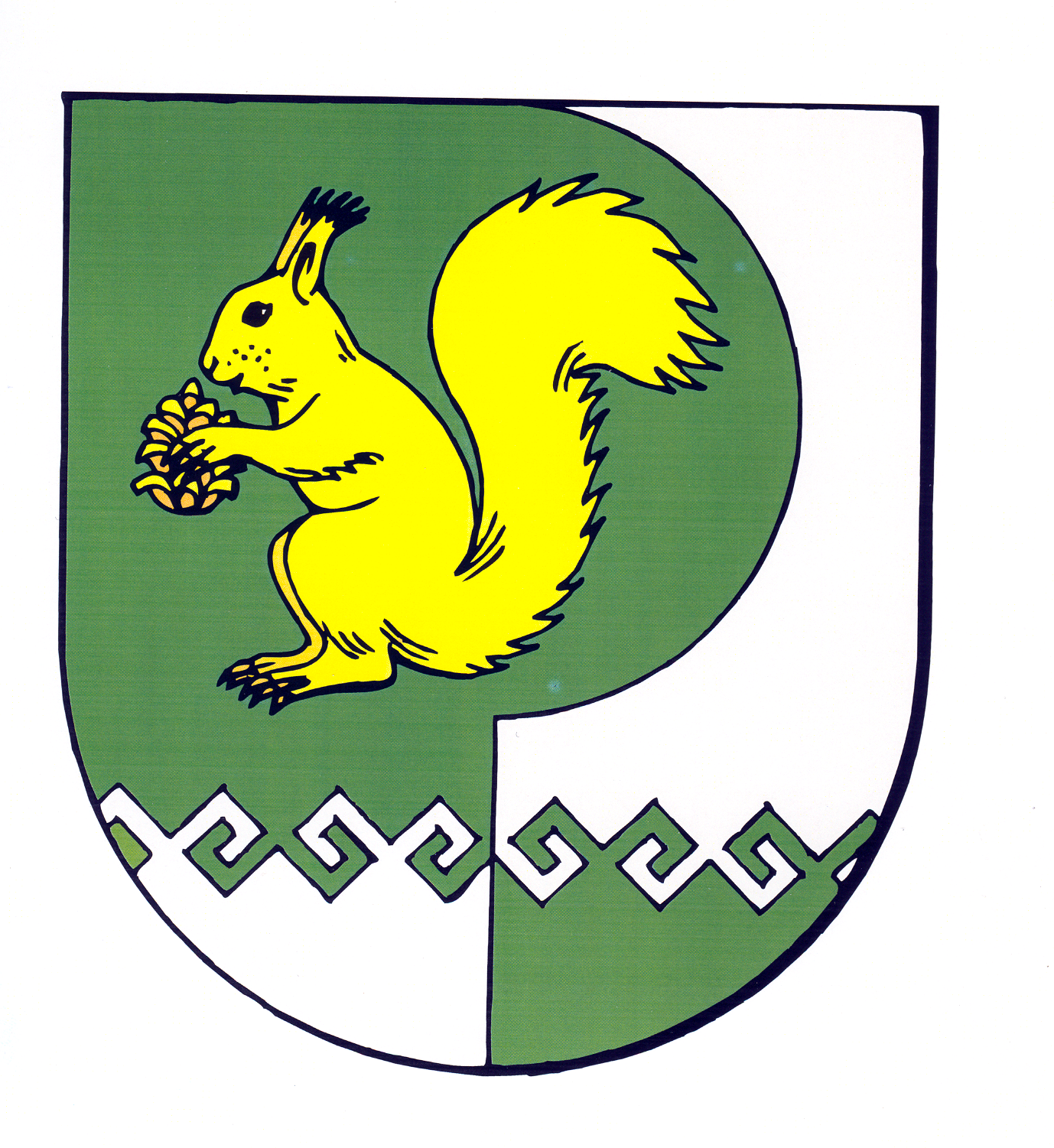 Собрание депутатов    муниципального образования  «Городское поселение Морки» № 206"  21 " сентября  2018 года